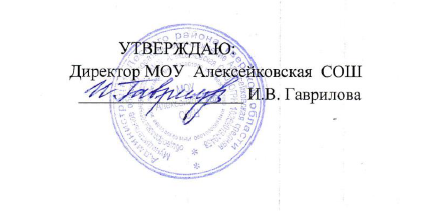 Положениеоб организации преподавания и контрольно-оценочной деятельности учебного курса «Основы религиозных культур и светской этики»1.Общие положения1.1.Настоящее положение об организации преподавания и контрольно-оценочной деятельности в учебном курсе «Основы религиозных культур и светской этики» (далее по тексту - Положение)  регламентирует порядок  организации преподавания курса основ религиозной культуры и светской этики,  систему контроля и оценки планируемых результатов.1.2. Положение разработано в соответствии с Федеральными законами РФ «Об образовании», «Об основных гарантиях прав ребенка в Российской Федерации», «О свободе совести и религиозных объединениях», письма Министерства образования и науки Российской Федерации от 22.08.2012 №08-250 «Об обучении основам религиозных культур и светской этики в общеобразовательных учреждениях Российской Федерации».1.3. Учебный курс «Основы религиозных культур и светской этики» (далее по тексту- ОРКСЭ) является культурологическим и направлен на развитие у школьников  10-11 лет представлений о нравственных идеалах и ценностях, составляющих основу религиозных и светских традиций многонациональной культуры России, на понимание их значения в жизни современного общества, а также своей сопричастности к ним.1.4.Учебный курс ОРКСЭ является обязательным для изучения и представлен следующими модулями:-основы православной культуры;-основы исламской культуры;-основы буддийской культуры;-основы иудейской культуры;-основы мировых религиозных культур;-основы светской этики.Модули ОРКСЭ согласуются между собой по педагогическим целям, задачам, требованиям к результатам освоения учебного содержания, достижение которых обучающимися должен обеспечить образовательный процесс в границах учебного курса, а также в системе содержательных, понятийных, ценностно-смысловых связей учебного предмета с другими гуманитарными предметами начальной и основной школы. 2. Организационные условия реализации курса«Основы религиозных культур и светской этики».2.1.Организация преподавания курса ОРКСЭ включает подготовительный этап, основной целью которого является работа с обучающимися и их родителями (законными представителями).2.2.Информирование родителей (законных представителей)  об особенностях курса ОРКСЭ  может осуществляться в форме родительских собраний, консультаций, круглых столов, индивидуальных встреч, посредством сайта МОУ Алексейковская СОШ.2.3.На собраниях в 3 - 4 четверти текущего учебного года обучающихся  3 классов и их родителей (законных представителей) знакомят  с целями  и задачами курса ОРКСЭ, его месте в формировании духовных и культурных ценностей, с содержанием уроков, формами и методами работы, особенностями  каждого модуля.2.4. С согласия обучающихся и  по выбору его родителей (законных представителей) принимается решение о записи на изучение определенного модуля ОРКСЭ.2.5. Результаты выбора фиксируются протоколами родительских собраний и письменными заявлениями родителей (законных представителей).2.6. Количество учебных групп по изучению выбранных модулей ОРКСЭ оформляется приказом по МОУ Алексейковская СОШ не позднее 30 августа.2.7. Реализация курса ОРКСЭ в обязательном  порядке включает организацию участия родителей в реализации программы духовно-нравственного воспитания, анализ выполнения родительского заказа.2.8. Преподавание курса ОРКСЭ обеспечивают педагоги с необходимой квалификацией, прошедшие соответствующую подготовку.2.9. В рамках изучения курса ОРКСЭ может осуществляться  сотрудничество МОУ с традиционными религиозными конфессиями, которое оформляется соглашением о сотрудничестве.3.Формы и методы обучения в курсе«Основы религиозных культур и светской этики»3.1. Принципами организации занятий курса ОРКСЭ являются принципы формирования ценностного отношения детей к миру, другим людям, самому себе; понимания культуры как духовного и материального богатства народов мира, нашей страны, как образа жизни людей разных сообществ, их обычаев, традиций и верований; воспитания толерантного, уважительного отношения к окружающим и через них -понимание самого себя; социальной позиции педагога; учета возрастных особенностей обучающихся.3.2. Приоритетными в реализации задач курса являются диалоговые методы в форме беседы, обсуждения, дискуссии, диспута, дилеммы, игры.3.3. Приоритетной формой работы с обучающимися в курсе ОРКСЭ является коллективная или индивидуальная творческая работа, построенная в соответствии с требованиями к проектированию младшего школьника.3.4  По окончании курса ОРКСЭ обучающиеся должны:- иметь элементарные представления об основных нравственных ценностных мировых религиозных культур, понятия благочестия, добра, зла, чести, совести, любви к родителям, Родине и последствиях нарушения моральных норм;- иметь первичные сведения из истории традиционных религий России, знать главные события истории религий и их отражение в произведениях искусств (устном народном творчестве, литературе, музыке, иконописи, памятниках архитектуры, живописи), календарных праздниках;- уметь применять духовно – нравственные правила в общении с окружающими людьми (в семье, в школе).4. Контроль и оценка результатов реализации курса«Основы религиозных культур и светской этики»Прохождение материала по курсу «Основы религиозных культур и светской этики» фиксируется в журнале успеваемости обучающихся.5. Электронные образовательные ресурсы- сайт ОРКСЭ www.orkce.org; -федеральный центр информационно-образовательных ресурсов - http://fcior.edu.ru;-единая коллекция цифровых образовательных ресурсов - http://school-collection.edu.ru.( раздел «Культурно-историческое наследие» (произведения искусства из фондов Эрмитажа, произведения искусства Третьяковской галереи), «Тематические коллекции» (от Руси Киевской до Руси Московской)-           дополнительные материалы по вопросам преподавания религиозных культур, этики, сравнительного религиоведения также можно найти на тематических интернет-сайтах:-           электронная гуманитарная библиотека - www.gumfak.ru (содержит учебные пособия по философии, культурологии, истории, произведения классиков):-           государственный музей истории религии - www.gmir.ru (содержит материал по истории религий, искусству, имеется виртуальный музей для детей).-           информация о религиозных организациях размещена на следующих интернет-ресурсах (информация о деятельности Православной церкви, календарные даты):-           http://www.patriarchia.ru/ Официальный сайт Русской Православной Церкви (Московский Патриархат), http://www.otdelro.ru/ Отдел религиозного образования и катехизации РПЦ